1. Проверила письменное домашнее задание — ребята, много ошибок, и прежде всего, в знаках. Еще раз перечислю моменты, которые необходимо учесть при построении вводных септаккордов в мажоре и миноре.Прочитайте все очень внимательно!Повторить (и ВЫУЧИТЬ!!!):В натуральном виде мажора действуют только КЛЮЧЕВЫЕ знаки (на то он и НАТУРАЛЬНЫЙ). КЛЮЧЕВЫЕ знаки  ОБЯЗАТЕЛЬНО ставим ПРИ КЛЮЧЕ — ВСЕГДА!В гармоническом виде мажора понижается VI ступень (она спускается вниз к устойчивой V-й ступени)В гармоническом виде минора повышается VII (вводная) ступень (она поднимается вверх к устойчивой I-й ступени).Считайте, пожалуйста, ступени внимательно — их всего семь в тональности! VI ступень — после устойчивой V-й. VII ступень — перед ТОНИКОЙ.Вот с ними и происходит вся "гармоническая" история с понижением и повышением.ВАЖНО!!!ПРЕЖДЕ, чем повышать или понижать ступени в гармоническом виде мажора или минора, обязательно нужно проверить, есть ли у этой ступени ключевой знак — ПОСМОТРИТЕ на КЛЮЧЕВЫЕ знаки!Если у ступени нет никакого знака, действуем обычным способом: применяем # для повышения и «бемоль» — для понижения. Но ПОМНИТЕ!Диез и бемоль для изменения высоты мы можем поставить только к тем нотам, у которых нет никакого знака при ключе. Если же у ноты есть какой-то знак при ключе, то нужно начинать думать, как изменить ее высоту (кроме диезов и бемолей есть же еще и бекар)! У ноты при ключе стоит # (# повышает на полутон),  значит, для ее понижения следует применить знак «бекар» (не бемоль!!), он отменит #.У ноты при ключе стоит бемоль (бемоль понижает на полутон), значит, для ее повышения тоже следует применить "бекар", то есть отменить это понижение. Но никак не диез!!!Далее.Ступеневый состав всех вводных септаккордов один и тот же - VII - II - IV - VI. В МАЖОРЕ строятся ДВА вводных септаккорда: - малый вводный септаккорд (МVII7) строится в НАТУРАЛЬНОМ  виде мажора (натуральный - то есть никаких знаков не ставим, кроме ключевых!). - уменьшенный вводный септаккорд (УмVII7) строится в ГАРМОНИЧЕСКОМ виде мажора (понижаем VI ступень, вершину вводного септаккорда)В МИНОРЕ строим только ОДИН вводный септаккорд  — уменьшенный вводный (УмVII7) —  ТОЛЬКО В ГАРМОНИЧЕСКОМ виде минора, с VII# ступенью (повышаем основной тон вводного септаккорда). Итого в ваших домашних работах я должна была увидеть всего 3 вводных септаккорда: два в Ля мажоре (нат. и гарм.)  и ОДИН в ля миноре (только в гарм.).Многие же построили 4 септаккорда (два в мажоре и два в миноре). Нет, в натуральном миноре вводный септаккорд мы не строим. Он строится только в гармоническом виде минора!Судя по письменным работам, мало кто перечитывал правила. И все-таки я настаиваю — прежде, чем написать вводный септаккорд и поставить какой-либо знак, перечитайте правила, вдумчиво2. Построить гармонические виды Соль мажора и одноименного минора (гаммы). Над нотным станом — название тональности, вид и СТУПЕНЬ, которая изменяется в гармоническом виде. Ступени подписать цифрами под нотным станом. Обвести гармонические ступени красным цветом (эти же ступени будут в ваших УмVII7) .Играть и петь эти гаммы.3. Построить МVII7 и УмVII7 с разрешением в Соль мажоре и одноименном миноре. Каждый аккорд (в том числе аккорд-разрешение) должен быть подписан под нотным станом. Над нотным станом пишем тональность и вид. Петь и играть все септаккорды нотами, ступенями, попевками.4. Транспонировать письменно диктант с прошлого урока в Соль мажор. Выучить наизусть в Соль мажоре. Отработать дирижирование в 4/4 (следите за 2-й долей - руки идут навстречу)!5. Учить зарифмованное правило про ступеневый состав вводных септаккордов, с ритмическим ostinato (кто был на уроке — записано в тетради, кто не был — учите только текст)В наших вводных вот, что есть:Семь (VII) - два (II) - четыре (IV) - шесть(VI)6. Постоянное задание на каждый урок - играть и петь все простые интервалы, от любого звука, попевками. Интервалы должны быть постоянно в работе. Прикрепляю фото с образцом для выполнения письменного ДЗ. В образце приведен пример в Ми мажоре и одноименном миноре, вы делаете все в заданных тональностях. Оформление очень важно!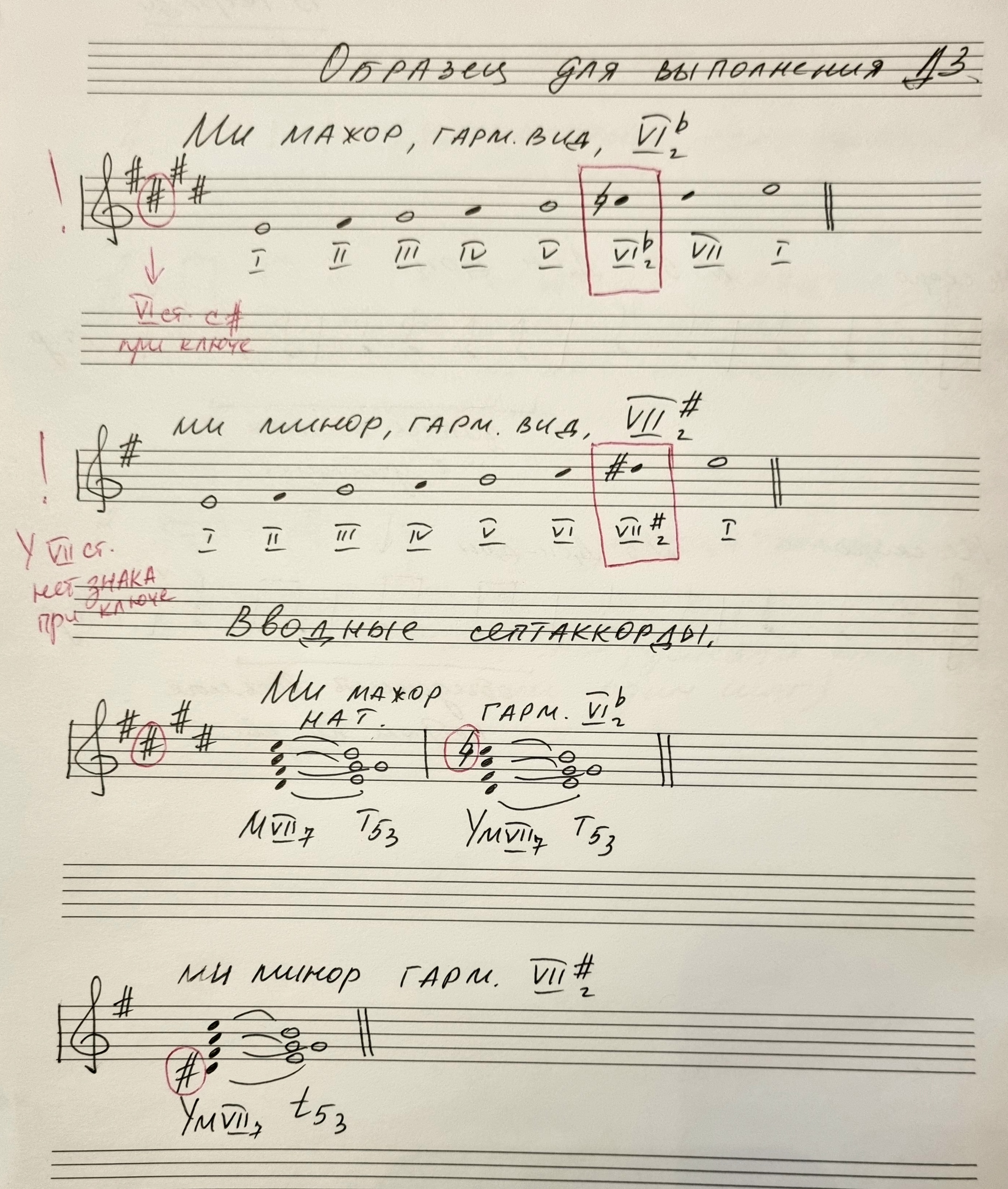 